Демонстрационный вариантконтрольной работы для проведения в 2021 году промежуточной аттестации по истории России в 6   классе Пояснительная запискаНазначение КИМ. Назначение КИМ по учебному предмету «История России» — оценить уровень общеобразовательной подготовки учащихся 6 классов в соответствии с требованиями ФГОС. Характеристика структуры и содержания.Контрольная работа охватывает содержание курса Истории России с древнейших времен и до конца XVвека и нацелена на выявление образовательных достижений выпускников шестых классов. Содержание и структура контрольной работы дают возможность достаточно полно проверить комплекс умений по  темам «Народы и государства на территории нашей страны в древности», «Русь  в  IX- первой половине XII вв.», « Русь в середине XII- начале XIII вв.», «Русские земли в середине XIII-XIV в.», «Формирование единого Русского государства».А также внимание уделяется проверке аналитических и информационно-коммуникативных умений обучающихся. В работу включены задания, направленные на проверку умений: систематизировать исторические факты; устанавливать причинно-следственные, структурные и иные связи; использовать источники информации разных типов (таблица, историческая карта, иллюстрация) для решения познавательных задач.КИМ составлены в соответствии с содержанием учебника - История России. 6 класс. Учеб. для общеобразоват. организаций. В 2 ч. / Н. М. Арсентьев, А. А. Данилов, П. С. Стефанович, А. Я. Токарева. — М.: Просвещение, 2016., их структура соответствует ФГОС.Продолжительность итоговой диагностической работы.На выполнение работы отводится 40   минут. Распределение заданий диагностической работы по содержанию, проверяемым умениям и видам деятельности.Каждый вариант контрольной работы состоит из двух частей и включает в себя 15 заданий, базового и повышенного уровней сложности.Часть 1 вопросы 1-7, 10, 11 - содержит задания с выбором ответа. С их помощью проверяется знание дат, фактов, понятий и терминов, характерных признаков исторических явлений, причин и следствий событий.Часть заданий первой части (№№ 8, 9, 12) состоит из заданий с кратким ответом (слово, дата, сочетание цифр) или задания на установление соответствия. Эти задания в дополнение к вышеуказанным элементам подготовки обучающихся позволяют проверить умение классифицировать и систематизировать факты, понятия, события и персоналии.Задания №№ 13 – 15- задания повышенной сложности с открытым развернутым ответом и  предполагают разные виды деятельности: анализ исторической ситуации, схемы (карты), иллюстрации, сравнение,  способность соотносить историческое время и историческое пространство.За верное выполнение заданий 1–14 выставляется 1 балл. Задание с выбором ответа считается выполненным верно, если учащийся указал только номер правильного ответа. Во всех остальных случаях (выбран другой ответ; выбрано два или более ответов, среди которых может быть и правильный; ответ на вопрос отсутствует) задание считается невыполненным.Вариант 1Часть 11. К какому веку относится образование Древнерусского государства с центромв Киеве?1) VIII в.;	2) IX в.;	3) X в.;	4) XI в.2. Битва на реке Калке, где русские князья впервые встретились с монголо-татарами, произошла в: 1) 1223 г.;	 2)  1240 г.;	3)  1380 г.;	 4)  1480 г. 3. Кто стоял во главе во главе русских войск, одержавших победу на льду Чудского озера? 1)  Дмитрий Донской;		 2) Александр Невский;3)  Святослав Игоревич;		4) Иван Калита.4. Первая русская летопись называлась: 1)  «Повесть временных лет»;		2) «Слово о погибели русской земли»; 3) «Слово о полку Игореве»;		4) «Задонщина».5. Русь попала в зависимость от Золотой Орды в результате:Нашествия хана Батыя;		2) Набегов хазар;	3) Походов Чингисхана;		4) Набегов половцев.6.Прочтите отрывок из сочинения историка и укажите, как назывались в Древней Руси сборы, о которых идет речь.	«Большую часть зимы князь и дружина ездили по городам, крупным селам, собираягородских и крестьянских общин-вервей серебро, меха, продовольствие и различные товары. Съестные припасы шли на содержание дружины, а другие товары отправляли в Киев, а оттуда весной везли на пропажу в Царьград и другие города…»Ясак;		2) Полюдье;		3) Барщина;		4)Тягло.7.Кто из названных правителей правил раньше других?1) Дмитрий Донской;	2) Иван Грозный;	3) Юрий Долгорукий;	4)Даниил Московский.8.Напишите пропущенное слово (понятие).Как назывались родовые владения бояр на Руси?Ответ: ____________________________________9. Установите соответствие между именами князей и событиями, связанными с их деятельностью.Запишите в таблицу выбранные цифры под соответствующими буквами.Ответ.  10.Большие группы людей, которые отличаются друг от друга закреплѐнными за ними правами и обязанностями, передающимися по наследству.1) Сословия;		2) Части;		3) Коллективы;	4) Семьи.11.Как называли чиновников Золотой Орды, которые следили за сбором дани и выполнением воли ханов на завоѐванных территориях?1) Кормленщиками;		2) Наместниками;		3) Баскаками;		4) Воеводами.12. Установите соответствие между автором и его произведением.  К каждому элементу первого столбца подберите соответствующий элемент из второго столбца.Запишите в таблицу выбранные цифры под соответствующими буквами.Ответ.  Часть 2.Рассмотрите карту «нашествие Батыя на Русь» и выполните задания 13-14.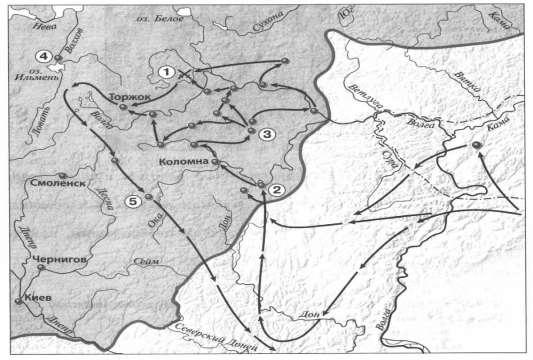 13. Укажите год(ы), к которому(ым) относятся события обозначенные на схеместрелками:1) 1223 г.;	2) 1236-1238 гг.;	3) 1239-1242 гг.;	4) 1257 – 1259 гг.14. Укажите название города, который первым из русских городов подвергся нападению Батыя, обозначен на схеме цифрой «2».Ответ: __________.15. Рассмотрите картину и выполните задание.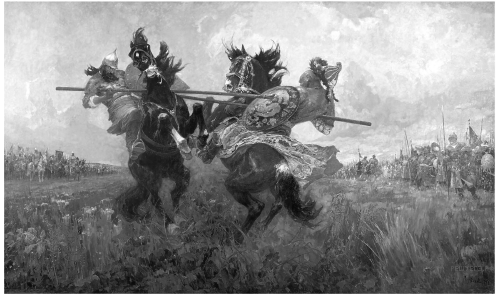 Какие суждения о данном изображении являются верными?Выберите два суждения из пяти предложенных. Запишите цифры, под которыми они указаны. 1) Битва, событие которой изображено на картине, закончилась победой русского войска.2) В поединке, изображённом на картине, русский воин остался жив.3) В битве, изображённой на данной картине, русское войско сражалось с немецкими рыцарями.4) События, изображённые на картине, произошли в XIII в.5) Русский воин изображён на картине слева от зрителя.Ответ: _________________.Вариант 2Часть 11. Древнерусское государство образовалось в:1) 182 г.;		2) 828 г.;	3) 882 г.;		4) 988 г.2.Битва на Чудском озере между русскими дружинами и немецкими крестоносцами произошла, в:1) 1223 г.;		2) 1240 г.;	3) 1242 г.;	4) 1480 г.3.Кто стоял во главе русских войск, одержавших победу над шведами, на реке Неве?1) Дмитрий Донской;	2) Александр Невский;	3) Святослав Игоревич;	4) Иван Калита.4.Первая русская летопись называлась:1) «Задонщина»;			2)«Слово о погибели русской земли»;3) «Слово о полку Игореве»	4) «Повесть временных лет».5.Русь попала в зависимость от Золотой Орды в результате:1) Набегов половцев;	2) Набегов хазар;	3) Походов Чингисхана;	4) Нашествия хана Батыя на Русь.6. Прочтите отрывок из летописи и укажите век, когда произошли описанные события.«Ольга же была в Киеве с сыном своим, ребёнком Святославом, и кормилец его был Асмуд, а воевода Свенельд – отец Мстиши. Сказали же древляне: “Вот убили князя мы русского; возьмём жену его Ольгу за князя нашего Мала и Святослава возьмём и сделаем ему, что захотим”. И послали древляне лучших мужей своих, числом двадцать, в ладье к Ольге, и пристали в ладье под Боричевым подъёмом».1) IX в.         3) XI в.            2) X в.              4) XII в.7. Какое из названных событий относится к XIVв.? 1) «стояние на Угре»;	2) Ледовое побоище;3) Куликовская битва;	4) битва на р. Калке.8. Напишите пропущенное слово.В Древней Руси ________________ назывался объезд великим князем подчинённых племён с целью сбора дани.Ответ. ___________________. 9. Установите соответствие между именами князей и событиями, связанными с их деятельностью.Запишите в ответ цифры, расположив их в порядке, соответствующем буквам:10. Как назывались погодные изложения событий на Руси?1) баллады;		2) жития;	3) былины;		4) летописи.11. О ком сказаны слова: «Был в язычестве мстителем свирепым, а приняв веруСпасителя стал иным человеком…»?1) Владимире Святославиче;	2) Иване I;	3) Ярославе Мудром;	4) Иване III.12. Установите соответствие между понятиями и их определениями:Запишите в ответ цифры, расположив их в порядке, соответствующем буквам: Часть 2. Рассмотрите схему и  выполните задания 13-14.13. Напишите название города, обозначенного на схеме цифрой «2».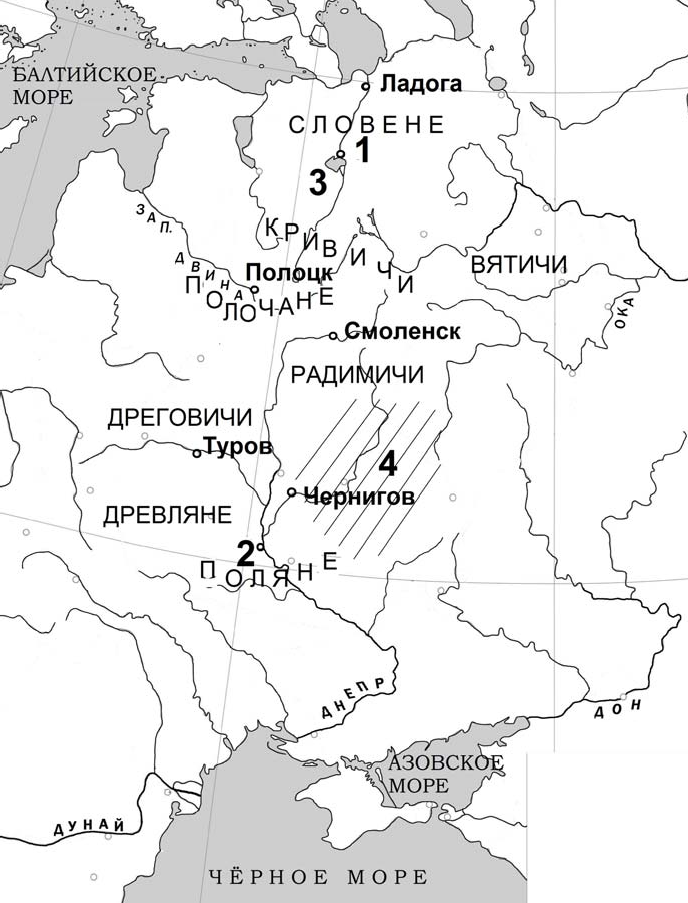 Ответ:	_______________.14.Напишите название союза восточнославянских племён, на территории проживания которого находится современная Москва.Ответ:	______.15. Рассмотрите изображение и выполните задание.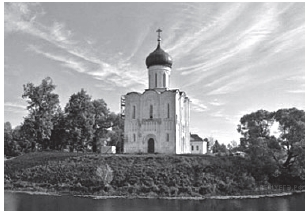 Какие суждения о данном памятнике архитектуры являются верными?Выберите два суждения из пяти предложенных. Запишите цифры, под которыми они указаны.1) Церковь была построена в X в.2) Это первая каменная постройка на Руси.3) Церковь построена в стиле нарышкинского барокко.4) Церковь относится к шедеврам владимиро-суздальской архитектуры.5) Строительство этого храма относится к правлению Андрея Боголюбского.Ответ: ______________.Уровень сложности заданийКоличество заданийМаксимальный баллПроцент максимального балла за задания данного уровня сложности Базовый1212%Повышенный34%ИТОГО1516100 %Блок содержанияПроверяемое умение и способы действияКоличество заданийНомера заданийУровень сложностиТип заданияБаллы за заданияИстория России с древности до конца XV векаЗнание основных дат, этапов, событий истории Древней Руси. Задания на выбор и запись одного или нескольких правильных ответов из предложенного перечня ответов.11БВО1История России с древности до конца XV векаЗнание основных дат, этапов, событий истории Древней Руси.Задания на выбор и запись одного или нескольких правильных ответов из предложенного перечня ответов.12БВО1История России с древности до конца XV векаЗнание основных дат, этапов, событий истории Древней Руси.Задания на выбор и запись одного или нескольких правильных ответов из предложенного перечня ответов.13БВО1История России с древности до конца XV векаЗнание основных дат, этапов, событий истории Древней Руси.Задания на выбор и запись одного или нескольких правильных ответов из предложенного перечня ответов.14БВО1История России с древности до конца XV векаЗнание основных дат, этапов, событий истории Древней Руси.Задания на выбор и запись одного или нескольких правильных ответов из предложенного перечня ответов.15БВО1История России с древности до конца XV векаСмысловое чтение. Умение проводить поиск информации в отрывках исторических текстов, материальных памятниках Средневековья. 16БВО1История России с древности до конца XV векаЗнание основных дат, этапов, событий истории Древней Руси.Задания на выбор и запись одного или нескольких правильных ответов из предложенного перечня ответов.17БВО1История России с древности до конца XV векаЗнание основных дат, этапов, персоналий, событий истории Древней Руси.Задания на определение по указанным признакам и запись в виде слова (словосочетания) термина, названия, имени, века, года и т.п.18БКО1История России с древности до конца XV векаСистематизацияисторическойинформации (соответствие терминов и определений, персоналий и событий, связанных с их деятельностью и пр.).Задания на установление соответствия элементов, данных в нескольких информационных рядах.19БВО1История России с древности до конца XV векаЗнание основных дат, этапов, персоналий, событий истории Древней Руси.Задания на выбор и запись одного или нескольких правильных ответов из предложенного перечня ответов.110БВО1История России с древности до конца XV векаЗнание основных дат, этапов, персоналий, событий истории Древней Руси.Задания на выбор и запись одного или нескольких правильных ответов из предложенного перечня ответов.111БВО1История России с древности до конца XV векаСистематизация историческойинформации (соответствие терминов и определений, персоналий и событий, связанных с их деятельностью и пр.).Задания на установление соответствия элементов, данных в нескольких информационных рядах.112БВО1История России с древности до конца XV векаУмение создавать, применять и преобразовывать знаки и символы, модели и схемы для решения учебных и познавательных задач; владение основами самоконтроля, самооценки, принятия решений и осуществления осознанного выбора в учебной и познавательной деятельности.Использовать историческую карту как источник информации о территории, об экономических и культурных центрах Руси, о направлениях крупнейших передвижений людей – походов, завоеваний, колонизаций и др.113ПРО1История России с древности до конца XV векаУмение создавать, применять и преобразовывать знаки и символы, модели и схемы для решения учебных и познавательных задач; владение основами самоконтроля, самооценки, принятия решений и осуществления осознанного выбора в учебной и познавательной деятельности.Использовать историческую карту как источник информации о территории, об экономических и культурных центрах Руси, о направлениях крупнейших передвижений людей – походов, завоеваний, колонизаций и др.114ПРО1История России с древности до конца XV векаУмение создавать, применять и преобразовывать знаки и символы, модели и схемы для решения учебных и познавательных задач. Работать с изобразительными историческими источниками, понимать и интерпретировать содержащуюся в них информацию.115ПВО2Князья События А) Владимир МономахБ) Владимир СвятославичВ) Ярослав Мудрый1) Разгром половцев2) Объединение Киева и Новгорода3) Крещение Руси4) Принятие «Русской Правды»АБВАвторПроизведениеА)Даниил ЗаточникБ)Владимир МономахВ)Илларион1)Слово о полку Игореве2)Поучение3)Моление4)Слово о Закон и БлагодатиАБВКнязья События A) Владимир МономахБ) Владимир СвятославичB) Олег ВещийГ) Игорь Старый1) разгром половцев2) объединение Киева и Новгорода3) восстание древлян4) крещение Руси5) разгром печенеговAБВГПонятиеОпределение А) ярлыкБ) полюдьеВ) баскакиГ) иго1) монгольские сборщики дани2) грамота от хана на право княжения3) господство ордынцев, угнетение4) сбор дани на РусиAБВГ